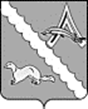 ДУМА АЛЕКСАНДРОВСКОГО РАЙОНАТОМСКОЙ ОБЛАСТИРЕШЕНИЕ21.02.2024					                                                                     № 218с. АлександровскоеРуководствуясь Федеральным законом от 20.07.2020 № 239-ФЗ «О внесении изменений в Федеральный закон «Об автомобильных дорогах и о дорожной деятельности в Российской Федерации и о внесении изменений в отдельные законодательные акты Российской Федерации» в части, касающейся весового и габаритного контроля транспортных средств», Федеральным законом от 08.11.2007
№ 257-ФЗ «Об автомобильных дорогах и о дорожной деятельности в Российской Федерации и о внесении изменений в отдельные законодательные акты Российской Федерации»,Дума Александровского района Томской области РЕШИЛА:1. Внести в решение Думы Александровского района Томской области
от 20.09.2013 № 261 «О Дорожном фонде муниципального образования «Александровский район» следующие изменения:1) в приложении:1.1) исключить подпункт 5 пункта 4.2. Настоящее решение опубликовать в газете «Северянка», разместить на портале Минюста России «Нормативные правовые акты в Российской Федерации» (http://pravo-minjust.ru), на официальном сайте органов местного самоуправления Александровского района Томской области (http://www.alsadm.ru/).3. Настоящее решение вступает в силу на следующий день после его официального опубликования.                                                                          Приложение к решению								Думы Александровского района								от 21.02.2024 № 218ПОРЯДОКформирования и использования бюджетных ассигнованийДорожного фонда муниципального образования «Александровский район»Глава 1. Общие положения1. Настоящий Порядок устанавливает правила формирования и использования бюджетных ассигнований Дорожного фонда муниципального образования «Александровский район» (далее по тексту – муниципальный дорожный фонд).2. Муниципальный дорожный фонд - это часть средств бюджета Александровского района, подлежащая использованию в целях финансового обеспечения дорожной деятельности в отношении автомобильных дорог местного значения вне границ населенных пунктов в границах муниципального района (далее по тексту – автомобильные дороги).3. Бюджетные ассигнования муниципального дорожного фонда имеют целевое назначение.Глава 2. Порядок формирования бюджетных ассигнованиймуниципального дорожного фонда4. Объем бюджетных ассигнований муниципального дорожного фонда утверждается решением Думы Александровского района Томской области о бюджете муниципального образования «Александровский район» (далее – местный бюджет) на очередной финансовый год и плановый период в размере не менее прогнозируемого объема доходов местного бюджета» от:поступление в виде субсидий из бюджета бюджетной системы Российской Федерации на финансовое обеспечение дорожной деятельности в отношении автомобильных дорог общего пользования местного значения;акцизов на автомобильный бензин, прямогонный бензин, дизельное топливо, моторные масла для дизельных и (или) карбюраторных (инжекторных) двигателей, производимые на территории Российской Федерации, подлежащих зачислению в местный бюджет;использование имущества, входящего в состав автомобильных дорог;передачи в аренду земельных участков, расположенных в полосе отвода автомобильных дорог;доходов от денежных взысканий (штрафов), поступающих в счет погашения задолженности, образовавшейся до 1 января 2020 года, подлежащих зачислению в местный бюджет по нормативам, действовавшим в 2019 году (доходы бюджетов муниципальных районов, направляемые на формирование муниципального дорожного фонда):а) штрафов за нарушение правил перевозки крупногабаритных и тяжеловесных грузов по автомобильным дорогам общего пользования местного значения муниципальных районов;б) прочих денежных взысканий (штрафов) за правонарушения в области дорожного движения;платы за оказание услуг по присоединению объектов дорожного сервиса к автомобильным дорогам общего пользования местного значения;безвозмездных поступлений от физических и юридических лиц на финансовое обеспечение дорожной деятельности, в том числе добровольных пожертвований в отношении автомобильных дорог общего пользования местного значения;денежных средств, поступающих в бюджет муниципального образования «Александровский район» от уплаты неустоек (штрафов, пеней), а также от возмещения убытков муниципального заказчика, взысканных в установленном действующим законодательством порядке в связи с нарушением исполнителем (подрядчиком, поставщиком) условий муниципального контракта или иного договора, финансируемого из средств муниципального дорожного фонда, или в связи с уклонением от заключения таких контрактов и иных договоров; денежных средств, внесенных участником конкурса или аукциона, проводимого в целях заключения муниципального контракта, финансируемого за счет средств муниципального дорожного фонда, в качестве обеспечения заявки на участие в таком конкурсе или аукционе в случае уклонения участника конкурса или аукциона от заключения такого контракта и в иных случаях, установленных законодательством Российской Федерации;платы по соглашениям об установлении частных сервитутов в отношении земельных участков в границах полос отвода автомобильных дорог в целях строительства (реконструкции), капитального ремонта объектов дорожного сервиса, их эксплуатации, установки и эксплуатации рекламных конструкций;платы по соглашениям об установлении публичных сервитутов в отношении земельных участков в границах полос отвода автомобильных дорог в целях прокладки, переноса, переустройства инженерных коммуникаций, их эксплуатации; платы в счет возмещения вреда, причиняемого автомобильным дорогам местного значения тяжеловесными транспортными средствами; штрафов за нарушение правил дорожного движения тяжеловесного и (или) крупногабаритного транспортного средства.5. Бюджетные ассигнования муниципального дорожного фонда, за исключением ассигнований, сформированных в соответствии с подпунктом 1 пункта 4 настоящего Порядка, не использованные в текущем финансовом году, направляются на увеличение бюджетных ассигнований муниципального дорожного фонда в очередном финансовом году.Не использованные в текущем финансовом году бюджетные ассигнования муниципального дорожного фонда, полученные в виде межбюджетных трансфертов из других бюджетов бюджетной системы Российской Федерации и безвозмездных поступлений от физических и юридических лиц на финансовое обеспечение дорожной деятельности в отношении автомобильных дорог, могут быть направлены на увеличение бюджетных ассигнований муниципального дорожного фонда в очередном финансовом году в объеме остатков межбюджетных трансфертов при установлении главным администратором доходов бюджета от возврата остатков наличия потребности в неиспользованных целевых средствах.Порядок направления бюджетных ассигнований в очередном финансовом году, сформированных в соответствии с подпунктом 1 пункта настоящего Порядка и не использованных в текущем финансовом году, определяется Департаментом финансов Томской области.6. Объем бюджетных ассигнований муниципального дорожного фонда может быть скорректирован в связи с изменением объема прогнозируемых доходов местного бюджета в очередном финансовом году.         7. Если при формировании и исполнении местного бюджета на очередной финансовый год и плановый период бюджетные ассигнования муниципального дорожного фонда превышают прогнозируемый объем доходов муниципального дорожного фонда, то они покрываются за счет налоговых и неналоговых доходов местного бюджета, поступающих в очередном финансовом году и плановом периоде, кроме доходов, указанных в пункте 4 настоящего Порядка.8. При формировании объема бюджетных ассигнований муниципального дорожного фонда на очередной финансовый год (очередной финансовый год и плановый период) учитываются:1) расходы на выполнение работ по проектированию, капитальному ремонту, ремонту, содержанию автомобильных дорог, в том числе дорожных сооружений на них, а также расходы местного бюджета по исполнению обязательств, возникших в результате заключения в предшествующие периоды муниципальных контрактов на капитальный ремонт и ремонт автомобильных дорог;2) бюджетные инвестиции в автомобильные дороги, в том числе на проектирование, строительство и реконструкцию автомобильных дорог;3) расходы на оформление права собственности на автомобильные дороги и земельные участки под ними.Глава 3. Использование бюджетных ассигнованиймуниципального дорожного фонда9. Использование бюджетных ассигнований муниципального дорожного фонда осуществляется в соответствии с муниципальными долгосрочными и ведомственными целевыми программами в сфере дорожной деятельности и сводной бюджетной росписью.10. Бюджетные ассигнования муниципального дорожного фонда для обеспечения дорожной деятельности в отношении автомобильных дорог направляются на:1) содержание, капитальный ремонт и ремонт автомобильных дорог, в том числе дорожных сооружений на них, относящихся к муниципальной собственности;2) проектирование, строительство и реконструкцию автомобильных дорог, в том числе дорожных сооружений на них;3) оформление права собственности на автомобильные дороги и земельные участки под ними;4) осуществление мероприятий, направленных на улучшение технических характеристик автомобильных дорог, в том числе дорожных сооружений на них;5) на предоставление межбюджетных трансфертов сельским поселениям на финансовое обеспечение дорожной деятельности в отношении автомобильных дорог  общего пользования в границах населенных пунктов сельских поселений;6) капитальный ремонт и ремонт дворовых территорий многоквартирных домов, проездов к дворовым территориям многоквартирных домов;7) приобретение дорожно-строительной техники, необходимой для осуществления дорожной деятельности.Глава 4. Отчетность и контроль за формированием и использованиембюджетных ассигнований муниципального дорожного фонда11. Использование бюджетных ассигнований дорожного фонда осуществляется соответствующим главным распорядителем средств местного бюджета в порядке, предусмотренном бюджетным законодательством и в соответствии с доведенными бюджетными ассигнованиями на осуществление расходов по направлениям, указанным в пункте 10 настоящего Положения.        12. Контроль за целевым использованием бюджетных ассигнований муниципального дорожного фонда осуществляет Дума Александровского района Томской области, Администрация Александровского района Томской области в соответствии с Положением о бюджетном процессе в муниципальном образовании «Александровский район» и инымимуниципальными правовыми актами.13. Бюджетные ассигнования муниципального дорожного фонда подлежат возврату в местный бюджет в случае установления их нецелевого использования, влекущего ответственность, установленную действующим законодательством Российской Федерации.Глава 5. Отчет об исполнении муниципального дорожного фонда14. Отчет об исполнении муниципального дорожного фонда формируется в составе бюджетной отчетности об исполнении местного бюджета отдельным приложением в сроки, установленные Положением о бюджетном процессе в муниципальном образовании «Александровский район» для годового отчета и отчетов об исполнении бюджета за первый квартал, полугодие и девять месяцев.О внесении изменений в решение Думы Александровского района Томской области от 20.09.2013 № 261 «О Дорожном фонде муниципального образования «Александровский район»Председатель Думы Александровского района____________________ М.А. МироноваГлава Александровского района____________________ В.П. Мумбер